WHAT IS IT?  This is a non-invasive diagnostic study to evaluate the arteries that supply blood from the abdominal aorta to the kidneys and check for stenosis of the renal arteries.HOW DOES THIS TEST WORK?  When you arrive for your test the technologist will explain the procedure in detail, and answer any questions you may have.  You will change into a gown, lie on the examination table, and an ultrasound will be performed.  The technologist will apply warm gel to the area being tested, then the transducer (small microphone-like device) will be placed over the area.  The test will take approximately 30-45 minutes and is pain-free.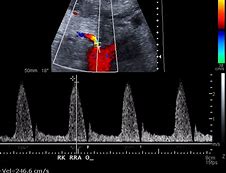 PREPARING FOR YOUR TEST: Nothing to eat or drink of the test is in the morning.  If scheduled for the afternoon, then a light meal will be acceptable.If you take medications, please do so as usual.  Bring a list of current medications with you.WHERE DO I GO FOR MY TEST?  1900 23rd St., Cuyahoga Falls, OH 44223.  Come to Entrance 5 in the back of the hospital 15 minutes prior to your scheduled appointment time.  Proceed to the CARDIOVASCULAR department for registration and testing.  There is also a sign beside the door that reads Diagnostic Center.  Please bring your order, photo ID, all insurance cards, and a list of medications you are currently taking.  WHAT HAPPENS NEXT?  The study will be read by a vascular surgeon, and results will be sent to the ordering physician and PCP (if different than the ordering Dr.) within 48 hours; however, it may take additional time to be reviewed and scanned into your record once received by your doctor’s office, so we recommend allowing 4-5 days prior to contacting your doctor for results.  If you would like a copy of your test results you can complete a ‘Release of Information’ request when you register for your test, and results will be mailed upon completion of the report.  Thank you for choosing Western Reserve Hospital for your healthcare.  We look forward to serving you!  Please contact the Cardiovascular Lab with any questions at (330) 971-7426.  If you need to cancel your test, please contact Central Scheduling at (330) 971-7496.